广发季季利理财债券型证券投资基金2014年年度报告2014年12月31日基金管理人：广发基金管理有限公司基金托管人：中国银行股份有限公司报告送出日期：二〇一五年三月三十日§1  重要提示及目录1.1 重要提示基金管理人的董事会、董事保证本报告所载资料不存在虚假记载、误导性陈述或重大遗漏，并对其内容的真实性、准确性和完整性承担个别及连带的法律责任。本年度报告已经三分之二以上独立董事签字同意，并由董事长签发。 基金托管人中国银行股份有限公司根据本基金合同规定，于2015年3月24日复核了本报告中的财务指标、净值表现、利润分配情况、财务会计报告、投资组合报告等内容，保证复核内容不存在虚假记载、误导性陈述或者重大遗漏。 基金管理人承诺以诚实信用、勤勉尽责的原则管理和运用基金资产，但不保证基金一定盈利。 基金的过往业绩并不代表其未来表现。投资有风险，投资者在作出投资决策前应仔细阅读本基金的招募说明书及其更新。 本报告期自2014年9月29日起至12月31日止。1.2 目录§1  重要提示及目录	21.1 重要提示	2§2  基金简介	52.1 基金基本情况	52.2 基金产品说明	52.3 基金管理人和基金托管人	62.4 信息披露方式	62.5 其他相关资料	6§3  主要财务指标、基金净值表现及利润分配情况	73.1 主要会计数据和财务指标	73.2 基金净值表现	73.3过去三年基金的利润分配情况	10§4  管理人报告	114.1 基金管理人及基金经理情况	114.2 管理人对报告期内本基金运作遵规守信情况的说明	134.3 管理人对报告期内公平交易情况的专项说明	134.4 管理人对报告期内基金的投资策略和业绩表现的说明	144.5 管理人对宏观经济、证券市场及行业走势的简要展望	154.6 管理人内部有关本基金的监察稽核工作情况	154.7 管理人对报告期内基金估值程序等事项的说明	154.8管理人对报告期内基金利润分配情况的说明	16§5  托管人报告	165.1 报告期内本基金托管人遵规守信情况声明	165.2 托管人对报告期内本基金投资运作遵规守信、净值计算、利润分配等情况的说明	165.3 托管人对本年度报告中财务信息等内容的真实、准确和完整发表意见	16§6  审计报告	166.1管理层对财务报表的责任	176.2注册会计师的责任	176.3审计意见	17§7  年度财务报表	187.1 资产负债表	187.2 利润表	197.3 所有者权益（基金净值）变动表	217.4 报表附注	21§8  投资组合报告	398.1期末基金资产组合情况	398.2债券回购融资情况	398.4期末按债券品种分类的债券投资组合	408.5期末按摊余成本占基金资产净值比例大小排名的前十名债券投资明细	408.6“影子定价”与“摊余成本法”确定的基金资产净值的偏离	408.7期末按公允价值占基金资产净值比例大小排名的所有资产支持证券投资明细	408.8 投资组合报告附注	40§9  基金份额持有人信息	419.1期末基金管理人的从业人员持有本开放式基金份额总量区间的情况	41§10  开放式基金份额变动	41§11  重大事件揭示	4211.1基金份额持有人大会决议	4211.2基金管理人、基金托管人的专门基金托管部门的重大人事变动	4211.3 涉及基金管理人、基金财产、基金托管业务的诉讼	4211.4 基金投资策略的改变	4211.5为基金进行审计的会计师事务所情况	4211.6 管理人、托管人及其高级管理人员受稽查或处罚等情况	4211.7 基金租用证券公司交易单元的有关情况	4211.8偏离度绝对值超过0.5%的情况	4311.9其他重大事件	43§12影响投资者决策的其他重要信息	44§13  备查文件目录	4413.1备查文件目录	4413.2存放地点	4513.3查阅方式	45§2  基金简介2.1 基金基本情况2.2 基金产品说明2.3 基金管理人和基金托管人2.4 信息披露方式2.5 其他相关资料§3  主要财务指标、基金净值表现及利润分配情况3.1 主要会计数据和财务指标金额单位：人民币元注：(1)本基金合同生效日期为2014年9月29日，至披露时点本基金成立未满一年。(2)所述基金财务指标不包括持有人认购和交易基金的各项费用，计入费用后实际收益水平要低于所列数字。(3)本期已实现收益指基金本期利息收入、投资收益、其他收入（不含公允价值变动收益）扣除相关费用后的余额，本期利润为本期已实现收益加上本期公允价值变动收益，由于货币市场基金采用摊余成本法核算，因此，公允价值变动收益为零，本期已实现收益和本期利润的金额相等。(4)本基金A类份额在每个运作期末对基金份额全部进行自动赎回时将当期收益全部分配，并以现金支付；本基金B类份额在每个运作期末将当期收益全部分配，以现金支付或结转份额。3.2 基金净值表现3.2.1 基金份额净值收益率及其与同期业绩比较基准收益率的比较1．广发季季利债券A：2．广发季季利债券B：注：本基金的业绩比较基准为该运作期起始日的银行三个月期定期存款利率（税后）。3.2.2自基金合同生效以来基金份额累计净值收益率变动及其与同期业绩比较基准收益率变动的比较 广发季季利理财债券型证券投资基金累计净值收益率与业绩比较基准收益率历史走势对比图 (2014年9月29日至2014年12月31日)1、广发季季利债券A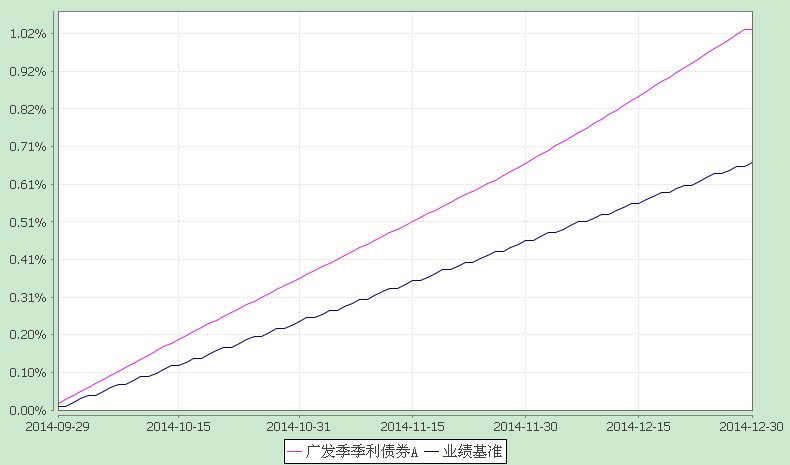 2、广发季季利债券B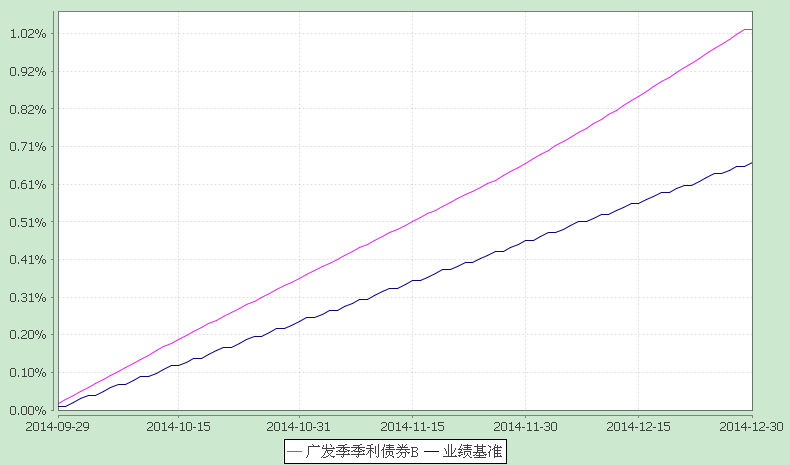 注：（1）本基金合同生效日期为2014年9月29日，至披露时点本基金成立未满一年。（2）本基金建仓期为基金合同生效后10个工作日，至建仓期结束时各项资产配置比例均符合合同约定。3.2.3 自基金合同生效以来基金每年净值收益率及其与同期业绩比较基准收益率的比较广发季季利理财债券型证券投资基金自基金合同生效以来基金净收益率与业绩比较基准收益率的对比图1、广发季季利债券A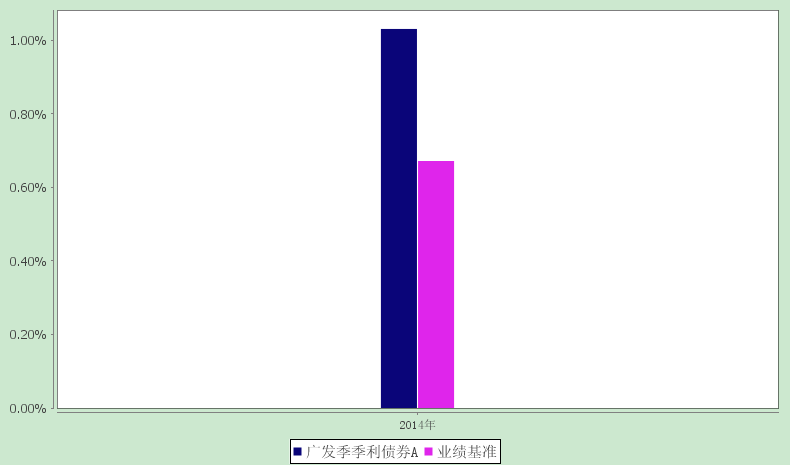 2、广发季季利债券B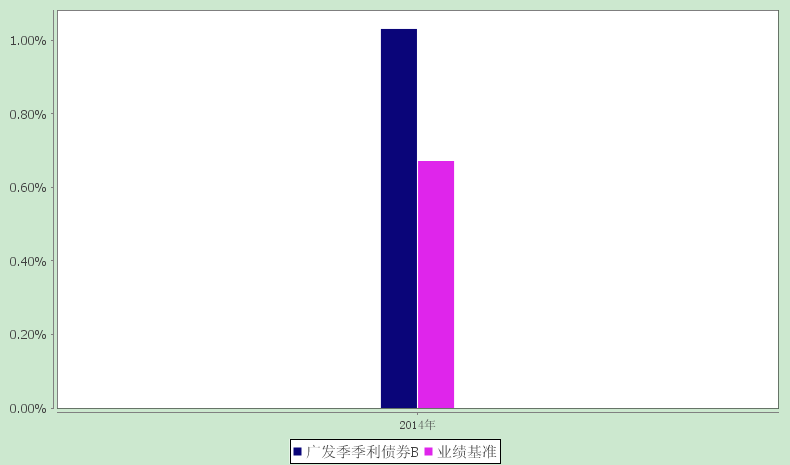 注：基金合同生效当年（2014年）按实际存续期计算，未按自然年度进行折算。3.3过去三年基金的利润分配情况广发季季利债券A：单位：人民币元广发季季利债券B：单位：人民币元§4  管理人报告4.1 基金管理人及基金经理情况4.1.1基金管理人及其管理基金的经验本基金管理人经中国证监会证监基金字[2003]91号文批准，于2003年8月5日成立，注册资本1.2688亿元人民币。公司的股东为广发证券股份有限公司、烽火通信科技股份有限公司、深圳市前海香江金融控股集团有限公司、康美药业股份有限公司和广州科技风险投资有限公司。公司拥有公募基金、社保基金投资管理人、受托管理保险资金投资管理人、合格境内机构投资者境外证券投资管理（QDII）和特定客户资产管理等业务资格。本基金管理人在董事会下设合规及风险管理委员会、薪酬与资格审查委员会、战略规划委员会三个专业委员会。公司下设投资决策委员会、风险控制委员会和22个部门：综合管理部、财务部、人力资源部、监察稽核部、基金会计部、注册登记部、信息技术部、中央交易部、金融工程部、研究发展部、权益投资一部、权益投资二部、固定收益部、数量投资部、量化投资部、国际业务部、营销服务部、互联网金融部（下辖深圳理财中心、杭州理财中心）、北京办事处、北京分公司、广州分公司、上海分公司。此外，还出资设立了广发国际资产管理有限公司（香港子公司）、瑞元资本管理有限公司。截至2014年12月31日，本基金管理人管理五十七只开放式基金---广发聚富开放式证券投资基金、广发稳健增长开放式证券投资基金、广发小盘成长股票型证券投资基金（LOF）、广发货币市场基金、广发聚丰股票型证券投资基金、广发策略优选混合型证券投资基金、广发大盘成长混合型证券投资基金、广发增强债券型证券投资基金、广发核心精选股票型证券投资基金、广发沪深300指数证券投资基金、广发聚瑞股票型证券投资基金、广发中证500指数证券投资基金（LOF）、广发内需增长灵活配置混合型证券投资基金、广发全球精选股票型证券投资基金、广发行业领先股票型证券投资基金、广发聚祥灵活配置混合型证券投资基金、广发中小板300交易型开放式指数证券投资基金、广发中小板300交易型开放式指数证券投资基金联接基金、广发标普全球农业指数证券投资基金、广发聚利债券型证券投资基金、广发制造业精选股票型证券投资基金、广发聚财信用债证券投资基金、广发深证100指数分级证券投资基金、广发消费品精选股票型证券投资基金、广发理财年年红债券型证券投资基金、广发纳斯达克100指数证券投资基金，广发双债添利债券型证券投资基金、广发纯债债券型证券投资基金、广发理财30天债券型证券投资基金、广发新经济股票型发起式证券投资基金、广发中证500交易型开放式指数证券投资基金、广发聚源定期开放债券型证券投资基金、广发轮动配置股票型证券投资基金、广发聚鑫债券型证券投资基金、广发理财7天债券型证券投资基金、广发美国房地产指数证券投资基金、广发集利一年定期开放债券型证券投资基金、广发趋势优选灵活配置混合型证券投资基金、广发聚优灵活配置混合型证券投资基金、广发天天红发起式货币市场基金、广发中债金融债指数证券投资基金、广发亚太中高收益债券型证券投资基金、广发现金宝场内实时申赎货币市场基金、广发全球医疗保健指数证券投资基金、广发成长优选灵活配置混合型证券投资基金、广发钱袋子货币市场基金、广发天天利货币市场基金、广发集鑫债券型证券投资基金、广发竞争优势灵活配置混合型证券投资基金、广发新动力股票型证券投资基金、广发中证全指可选消费交易型开放式指数证券投资基金、广发主题领先灵活配置混合型证券投资基金、广发活期宝货币基金、广发逆向策略灵活配置混合型证券投资基金、广发季季利理财债券型证券投资基金、广发中证百度百发策略100指数型证券投资基金和广发中证全指医药卫生交易型开放式指数证券投资基金，管理资产规模为1334.68亿元。同时，公司还管理着多个特定客户资产管理投资组合和社保基金投资组合。4.1.2基金经理（或基金经理小组）及基金经理助理的简介注：（1）基金经理的“任职日期”和“离职日期”指公司公告聘任或解聘日期。（2）证券从业的含义遵从行业协会《证券业从业人员资格管理办法》的相关规定。4.2 管理人对报告期内本基金运作遵规守信情况的说明本报告期内，本基金管理人严格遵守《中华人民共和国证券投资基金法》及其配套法规、《广发季季利理财债券型证券投资基金基金合同》和其他有关法律法规的规定，本着诚实信用、勤勉尽责的原则管理和运用基金资产，在严格控制风险的基础上，为基金持有人谋求最大利益。本报告期内，基金运作合法合规，无损害基金持有人利益的行为，基金的投资管理符合有关法规及基金合同的规定。4.3 管理人对报告期内公平交易情况的专项说明4.3.1公平交易制度和控制方法公司通过建立科学、制衡的投资决策体系，加强交易分配环节的内部控制，并通过实时的行为监控与及时的分析评估，保证公平交易原则的实现。在投资决策的内部控制方面，公司制度规定投资组合投资的股票必须来源于备选股票库，重点投资的股票必须来源于核心股票库。公司建立了严格的投资授权制度，投资组合经理在授权范围内可以自主决策，超过投资权限的操作需要经过严格的审批程序。在交易过程中，中央交易部按照“时间优先、价格优先、比例分配、综合平衡”的原则，公平分配投资指令。公司原则上禁止不同组合间的同日反向交易（指数型基金除外）；对于不同投资组合间的同时同向交易，公司可以启用公平交易模块，确保交易的公平。公司监察稽核部对非公开发行股票申购和以公司名义进行的债券一级市场申购方案和分配过程进行审核和监控,保证分配结果符合公平交易的原则；对银行间债券交易根据市场公认的第三方信息，对投资组合和交易对手之间议价交易的交易价格公允性进行审查，并由相关投资组合经理对交易价格异常情况进行合理性解释；公司开发了专门的系统对不同投资组合同日、3日内和5日内的股票同向交易和反向交易的交易时机和交易价差进行分析，发现异常情况再做进一步的调查和核实。4.3.2公平交易制度的执行情况本报告期内，上述公平交易制度总体执行情况良好。通过对本年度该组合与公司其余各组合的同日、3日内和5日内的同向交易价差进行专项分析，未发现本组合与其他组合在不同的时间窗口下同向交易存在足够的样本量且差价率均值显著不趋于0的情况，表明报告期内该组合未发生可能导致不公平交易和利益输送的异常情况。4.3.3异常交易行为的专项说明报告期内未发现本基金有可能导致不公平交易和利益输送的异常交易。报告期内，未出现涉及本基金的交易所公开竞价同日反向交易成交较少的单边交易量超过该证券当日成交量5%的情况。4.4 管理人对报告期内基金的投资策略和业绩表现的说明4.4.1报告期内基金投资策略和运作分析2014年主要经济指标震荡下行，除了2季度受政府主导的一些宏观指标（比如基建投资、货币增速等）出现反弹外，其他指标比如全年房地产和制造业投资同比增速均持续下滑。净出口增速在2-3季度有所好转，但4季度重新陷入下滑。政策方面，上半年财政和货币政策相对积极，中央支持的基建投资维持在20%的增幅；资金利率持续下降，但4季度开始，资金面维持紧平衡状态。整体来看，1季度经济下滑严重，2季度通过政策的不断宽松避免了失速风险，经济指标阶段性回暖，但3、4季度经济继续下滑。由于全年就业形势不差，政策面维持定向微刺激。货币市场全年呈现V型走势，前十个月资金利率震荡下行，带动短融收益率持续向下，但到11月份，随着IPO的加速和债券市场的调整，货币市场利率遭受冲击，并在12月份的IPO和跨年行情中进一步恶化，货币市场收益率大幅上行，回到6、7月份的水平。本基金成立于9月底，建仓期间收益率已经处于较低的水平。本基金采取缓慢建仓的策略，将大部分资产的到期时间分布于11和12月份，获取了相对较高的再投资收益。4.4.2报告期内基金的业绩表现本报告期内，广发季季利A类净值增长率为1.0308%，广发季季利B类净值增长率为1.0308%，同期业绩比较基准收益率为0.6717%。4.5 管理人对宏观经济、证券市场及行业走势的简要展望本基金已经暂停运作，后续将执行基金终止的流程。4.6 管理人内部有关本基金的监察稽核工作情况本基金管理人从保护基金份额持有人利益出发，依照公司内部控制的整体要求，致力于内控机制的建立和完善，加强内部风险的控制与防范，以保证各项法规和管理制度的落实，保证基金合同得到严格履行。公司监察稽核部按照规定的权限和程序，独立地开展监察稽核工作，发现问题及时提出改进建议并督促相关部门进行整改，同时定期向监管部门、董事会和公司管理层出具监察稽核报告。本报告期内，基金管理人内部监察稽核通过对本基金投资和交易进行实时监控，对投资证券的研究、决策和交易，以及会计核算和相关信息披露工作进行了重点检查和合规性审核，确保了本基金运作符合持有人利益最大化原则，保障了基金运作过程中的合法合规。4.7 管理人对报告期内基金估值程序等事项的说明公司设有估值委员会，按照相关法律法规和证监会的相关规定，负责制定旗下基金投资品种的估值原则和估值程序，并选取适当的估值方法，经公司管理层批准后方可实施。估值委员会的成员包括：公司分管投研、估值的副总经理、督察长、投资管理部负责人、研究发展部负责人、金融工程部负责人、监察稽核部负责人和基金会计部负责人。估值委员会定期对估值政策和程序进行评价，在发生了影响估值政策和程序的有效性及适用性的情况后及时修订估值方法，以保证其持续适用。基金日常估值由基金会计部具体执行，并确保和托管行核对一致。投资研究人员积极关注市场变化、证券发行机构重大事件等可能对估值产生重大影响的因素，向估值委员会提出估值建议，确保估值的公允性。金融工程部负责提供有关涉及模型的技术支持。监察稽核部负责定期对基金估值程序和方法进行核查，确保估值委员会的各项决策得以有效执行。以上所有相关人员具备较高的专业能力和丰富的行业从业经验。为保证基金估值的客观独立，基金经理不参与估值的具体流程，但若存在对相关投资品种估值有失公允的情况，可向估值委员会提出意见和建议。各方不存在任何重大利益冲突，一切以维护基金持有人利益为准则。本基金管理人已与中央国债登记结算有限责任公司签署服务协议，由其按合同约定提供银行间同业市场交易的债券品种的估值数据。4.8管理人对报告期内基金利润分配情况的说明根据本基金合同第十六部分“基金的收益与分配”之“（二）基金收益分配原则”的相关规定，本基金A类份额在每个运作期末对基金份额全部进行自动赎回时将当期收益全部分配，并以现金支付；本基金B类份额在每个运作期末将当期收益全部分配，以现金支付或结转份额。本基金报告期内累计分配收益2,154,397.51元。§5  托管人报告5.1 报告期内本基金托管人遵规守信情况声明本报告期内，中国银行股份有限公司（以下称“本托管人”）在对广发季季利债券型证券投资基金（以下称“本基金”）的托管过程中，严格遵守《证券投资基金法》及其他有关法律法规、基金合同和托管协议的有关规定，不存在损害基金份额持有人利益的行为，完全尽职尽责地履行了应尽的义务。5.2 托管人对报告期内本基金投资运作遵规守信、净值计算、利润分配等情况的说明本报告期内，本托管人根据《证券投资基金法》及其他有关法律法规、基金合同和托管协议的规定，对本基金管理人的投资运作进行了必要的监督，对基金资产净值的计算、基金份额申购赎回价格的计算以及基金费用开支等方面进行了认真地复核，未发现本基金管理人存在损害基金份额持有人利益的行为。5.3 托管人对本年度报告中财务信息等内容的真实、准确和完整发表意见本报告中的财务指标、净值表现、收益分配情况、财务会计报告（注：财务会计报告中的“金融工具风险及管理”部分未在托管人复核范围内）、投资组合报告等数据真实、准确和完整。§6  审计报告德师报(审)字(15)第P0336号广发季季利理财债券型证券投资基金全体持有人：我们审计了后附的广发季季利理财债券型证券投资基金(以下简称“广发季季利理财债券”)财务报表，包括2014年12月31日的资产负债表、2014年9月29日(基金合同生效日)至2014年12月31日止期间的利润表、所有者权益(基金净值)变动表以及财务报表附注。财务报表已由广发季季利理财债券的基金管理人广发基金管理有限公司管理层按照财务报表附注7.4.2所述的编制基础进行编制。6.1管理层对财务报表的责任管理层负责按照财务报表附注7.4.2所述编制基础编制财务报表并负责设计、执行和维护必要的内部控制，以使财务报表不存在由于舞弊或错误而导致的重大错报。6.2注册会计师的责任我们的责任是在执行审计工作的基础上对财务报表发表审计意见。我们按照中国注册会计师审计准则的规定执行了审计工作。中国注册会计师审计准则要求我们遵守中国注册会计师职业道德守则，计划和执行审计工作以对财务报表是否不存在重大错报获取合理保证。 审计工作涉及实施审计程序，以获取有关财务报表金额和披露的审计证据。选择的审计程序取决于注册会计师的判断，包括对由于舞弊或错误导致的财务报表重大错报风险的评估。在进行风险评估时，注册会计师考虑与财务报表编制相关的内部控制，以设计恰当的审计程序，但目的并非对内部控制的有效性发表意见。审计工作还包括评价管理层选用会计政策的恰当性和作出会计估计的合理性，以及评价财务报表的总体列报。 我们相信，我们获取的审计证据是充分、适当的，为发表审计意见提供了基础。6.3审计意见我们认为，广发季季利理财债券财务报表在所有重大方面按照财务报表附注7.4.2所述的编制基础编制。我们提醒财务报表使用者关注财务报表附注7.4.2对编制基础的说明。广发基金管理有限公司编制财务报表是为了满足管理层管理的需要。因此，财务报表可能不适于其他用途。本段内容不影响已发表的审计意见。德勤华永会计师事务所（特殊普通合伙）中国注册会计师  王明静  洪锐明中国 上海2015-03-23§7  年度财务报表7.1 资产负债表会计主体：广发季季利理财债券型证券投资基金报告截止日：2014年12月31日单位：人民币元注：1.报告截止日2014年12月31日，广发季季利理财债券型证券投资基金份额净值人民币0.0000元，基金份额总额0.00份。2. 本会计期间为2014年9月29日(基金合同生效日)至2014年12月31日。7.2 利润表会计主体：广发季季利理财债券型证券投资基金本报告期：2014年9月29日（基金合同生效日）至2014年12月31日单位：人民币元7.3 所有者权益（基金净值）变动表会计主体：广发季季利理财债券型证券投资基金本报告期：2014年9月29日（基金合同生效日）至2014年12月31日单位：人民币元报表附注为财务报表的组成部分。本报告页码（序号）从7.1至7.4，财务报表由下列负责人签署：基金管理人负责人：王志伟，主管会计工作负责人：窦刚，会计机构负责人：张晓章7.4 报表附注7.4.1基金基本情况广发季季利理财债券型证券投资基金(“本基金”)经中国证券监督管理委员会(“中国证监会”) 证监许可[2014]581号文《关于核准广发季季利理财债券型证券投资基金募集的批复》批准，由基金发起人广发基金管理有限公司依照《中华人民共和国证券投资基金法》、《证券投资基金运作管理办法》、《合格境内机构投资者境外证券投资管理试行办法》等有关规定和《广发季季利理财债券型证券投资基金基金合同》(“基金合同”)发起，于2014年9月29日募集成立。本基金的基金管理人为广发基金管理有限公司，基金托管人为中国银行股份有限公司。本基金募集期为2014年9月15日至2014年9月24日止，本基金为契约型开放式基金，以定期开放方式运作，存续期限不定，募集资金总额为人民币209,003,315.43元，有效认购户数为846户。其中广发季季利理财债券基金A类基金(“A类基金”)扣除认购费用后的募集资金净额为人民币203,404,226.44元，认购资金在募集期间的利息为人民币20,602.09元；广发季季利理财债券基金B类基金(“B类基金”)扣除认购费用后的募集资金净额5,577,800.00元，认购资金在募集期间的利息为人民币686.90元。认购资金在募集期间产生的利息按照基金合同的有关约定计入基金份额持有人的基金账户。本基金募集资金经德勤华永会计师事务所（特殊普通合伙）验资。根据《中华人民共和国证券投资基金法》、《证券投资基金运作管理办法》和基金合同等有关规定，本基金的投资范围为具有良好流动性的金融工具，包括现金、银行存款、大额存单、债券回购、国债、中央银行票据、金融债、短期融资券、中期票据、企业债、公司债、次级债、资产支持证券及法律法规或中国证监会允许基金投资的其他金融工具，但须符合中国证监会相关规定。如法律法规或监管机构以后允许基金投资其他品种，基金管理人在履行适当程序后，可以将其纳入投资范围，其投资比例遵循届时有效的法律法规和相关规定。本基金业绩比较基准为该运作期起始日的银行三个月期定期存款利率（税后）。本基金的财务报表于2015年3月23日已经本基金的基金管理人及基金托管人批准报出。7.4.2会计报表的编制基础如附注7.4.8.2所述，经本基金合同当事人广发基金管理有限公司和中国银行股份有限公司协商一致，决定终止基金合同，同时根据基金合同约定，本基金合同将依法履行基金财产清算程序，并向中国证监会备案后基金合同终止。但鉴于管理层管理的需要，本财务报表仍以持续经营假设为基础编制。7.4.3遵循企业会计准则及其他有关规定的声明本基金财务报表的编制附注7.4.2所述的编制基础的要求，真实、完整地反映了按该编制基础列报的本基金2014年12月31日的财务状况以及2014年9月29日(基金合同生效日)至2014年12月31日止期间的经营成果和基金净值变动情况。7.4.4重要会计政策和会计估计7.4.4.1会计年度本基金的会计年度为公历年度，即每年1月1日起至12月31日止。本会计期间为2014年9月29日(基金合同生效日)至2014年12月31日止。7.4.4.2 记账本位币本基金以人民币为记账本位币。7.4.4.3 金融资产和金融负债的分类1. 金融资产的分类根据本基金的业务特点和风险管理要求，本基金将所持有的金融资产在初始确认时划分为以公允价值计量且其变动计入当期损益的金融资产和贷款及应收款项。以公允价值计量且其变动计入当期损益的金融资产为债券投资，在资产负债表中作为交易性金融资产列报。本基金持有的各类应收款项、买入返售金融资产等在活跃市场中没有报价、回收金额固定或可确定的非衍生金融资产分类为贷款及应收款项。2. 金融负债的分类根据本基金的业务特点和风险管理要求，本基金将持有的金融负债在初始确认时全部划分为其他金融负债。其他金融负债包括各类应付款项、卖出回购金融资产款等。7.4.4.4 金融资产和金融负债的初始确认、后续计量和终止确认金融资产或金融负债于本基金成为金融工具合同的一方时，于交易日按公允价值在资产负债表内确认，相关交易费用计入初始确认金额。以公允价值计量且其变动计入当期损益的金融资产，取得时支付的价款中包含已宣告但尚未发放的债券起息日或上次除息日至购买日止的利息，单独确认为应收项目。本基金对所持有的债券投资、贷款及应收款项和其他金融负债以摊余成本法进行后续计量。本会计期间内，本基金持有的债券投资的摊余成本接近其公允价值。满足下列条件之一的金融资产，予以终止确认：(1)收取该金融资产现金流量的合同权利终止；(2)该金融资产已转移，且将金融资产所有权上几乎所有的风险和报酬转移给转入方；(3)该金融资产已转移，虽然本基金既没有转移也没有保留金融资产所有权上几乎所有的风险和报酬，但是放弃了对该金融资产控制。金融负债的现时义务全部或部分已经解除的，才能终止确认该金融负债或其一部分。1. 以公允价值计量且其变动计入当期损益的金融资产债券投资买入银行间市场交易的债券于交易日按应付或实际支付的全部价款(不含应收利息)入账，相关交易费用计入债券投资的初始成本。买入央行票据和零息债券等贴现债券，于交易日按应付或实际支付的全部价款入账，相关交易费用计入债券投资的初始成本。卖出银行间市场交易的债券于交易日确认债券投资收益。卖出债券按移动加权平均法结转2. 贷款及应收款项买入返售金融资产买入返售金融资产为本基金按照返售协议约定先买入再按固定价格返售证券等金融资产所融出的资金。买入返售金融资产按交易日应支付或实际支付的全部价款入账，相关交易费用计入初始确认金额。买入返售金融资产于返售日按账面余额结转。3. 其他金融负债卖出回购金融资产款卖出回购金融资产款为本基金按照回购协议先卖出再按固定价格买入票据、证券等金融资产所融入的资金。卖出回购金融资产款于交易日按照应收或实际收到的金额入账，相关交易费用计入初始确认金额。卖出回购金融资产款于回购日按账面余额结转成本。7.4.4.5 金融资产和金融负债的估值原则本基金估值采用摊余成本法，即估值对象以买入成本列示，按票面利率或协议利率并考虑其买入时的溢价与折价，在其剩余存续期内按照实际利率法进行摊销，每日计提损益。本基金不采用市场利率和上市交易的债券和票据的市价计算基金资产净值。如有确凿证据表明按上述方法进行估值不能客观反映其公允价值的，基金管理人可根据具体情况与基金托管人商定后，按最能反映公允价值的价格估值。如有新增事项，按国家最新规定估值。本基金对以公允价值进行后续计量的金融资产与金融负债根据对计量整体具有重大意义的最低层次的输入值确定公允价值计量层次。公允价值计量层次可分为：第一层次输入值是在计量日能够取得的相同资产或负债在活跃市场上未经调整的报价。第二层次输入值是除第一层次输入值外相关资产或负债直接或间接可观察的输入值。第三层次输入值是相关资产或负债的不可观察输入值。7.4.4.6 金融资产和金融负债的抵销当本基金具有抵销已确认金融资产和金融负债的法定权利，且目前可执行该种法定权利，同时本基金计划以净额结算或同时变现该金融资产和清偿该金融负债时，金融资产和金融负债以相互抵销后的金额在资产负债表内列示。除此以外，金融资产和金融负债在资产负债表内分别列示，不予相互抵销。7.4.4.7 实收基金实收基金为对外发行基金份额所对应的金额。申购、赎回、转换等引起的实收基金的变动分别于上述各交易确认日认列。7.4.4.8 损益平准金损益平准金指申购、赎回、转入、转出等事项导致基金份额变动时，相关款项中包含的未分配利润。根据交易申请日利润分配(未分配利润)已实现与未实现部分各自占基金净值的比例，损益平准金分为已实现损益平准金和未实现损益平准金。损益平准金于基金申购确认日或基金赎回确认日认列，并于期末全额转入利润分配(未分配利润)。7.4.4.9 收入/(损失)的确认和计量1. 利息收入(1) 存款利息收入按存款的本金与适用利率逐日计提。(2)附息债券、贴现券按摊余成本和实际利率计算确定利息收入。(3) 买入返售金融资产收入按买入返售金融资产的摊余成本在返售期内以实际利率法逐日计提，若合同利率与实际利率差异较小，则采用合同利率计算确定利息收入。2. 投资收益债券投资收益于交易日按卖出债券交易日的成交总额扣除应结转的债券投资成本与应收利息(若有)后的差额确认。7.4.4.10 费用的确认和计量1. 本基金的基金管理人报酬按前一日基金资产净值×0.20%的年费率逐日计提。2. 本基金的基金托管费按前一日基金资产净值×0.08%的年费率逐日计提。3．本基金的基金销售服务费按前一日基金资产净值×0.20%的年费率逐日计提。4. 卖出回购金融资产支出按卖出回购金融资产款的摊余成本在回购期内以实际利率法逐日计提，若合同利率与实际利率差异较小，则采用合同利率计算确定利息支出。7.4.4.11 基金的收益分配政策1. 在符合有关基金分红条件的前提下，本基金每年收益分配次数最多为12次，每次收益分配比例不得低于该次可供分配利润的30%，若《基金合同》生效不满3个月可不进行收益分配；2. 本基金收益分配方式：基金收益分配采用现金分红方式； 3. 基金收益分配后基金份额净值不能低于面值；即基金收益分配基准日的基金份额净值减去每单位基金份额收益分配金额后不能低于面值。4. 每一基金份额享有同等分配权；5. 法律法规或监管机关另有规定的，从其规定7.4.4.12 分部报告根据本基金的内部组织机构、管理要求及内部报告制度，本基金整体为一个报告分部，且向管理层报告时采用的会计政策及计量基础与编制财务报表时的会计政策及计量基础一致。7.4.5会计政策和会计估计变更以及差错更正的说明7.4.5.1 会计政策变更的说明本基金在本报告期间无需说明的重大会计政策变更。7.4.5.2 会计估计变更的说明本基金在本报告期间无需说明的重大会计估计变更。7.4.5.3 差错更正的说明本基金在本报告期间无需说明的重大会计差错更正。7.4.6税项根据财政部、国家税务总局财税[2002]128号文《关于开放式证券投资基金有关税收问题的通知》、财税[2004]78号文《关于证券投资基金税收政策的通知》、财税[2008]1号文《财政部、国家税务总局关于企业所得税若干优惠政策的通知》及其他相关税务法规和实务操作，主要税项列示如下：1.以发行基金方式募集资金，不属于营业税征收范围，不缴纳营业税。2.对证券投资基金从证券市场中取得的收入，包括买卖债券的差价收入、债券的利息收入及其他收入，暂不缴纳企业所得税。3.对基金取得的债券利息收入，由发行债券的企业在向基金支付上述收入时代扣代缴20%的个人所得税，暂不缴纳企业所得税。7.4.7重要财务报表项目的说明7.4.7.1银行存款本基金本报告期末无银行存款。7.4.7.2交易性金融资产本基金本报告期末无交易性金融资产。7.4.7.3衍生金融资产/负债本基金本报告期末无衍生金融工具。7.4.7.4买入返售金融资产本基金本报告期末无买入返售金融资产。7.4.7.5应收利息单位：人民币元7.4.7.6其他资产本基金本报告期末无其他资产。7.4.7.7应付交易费用本基金本报告期末无应付交易费用。7.4.7.8其他负债单位：人民币元7.4.7.9实收基金广发季季利债券A金额单位：人民币元注：1.本基金首次募集的有效认购资金本金及其受产生的利息折算份额情况，详见于附注7.4.1“基金基本情况”说明。2.本期申购含转换转入份(金)额，本期赎回含转换转出份(金)额。广发季季利债券B金额单位：人民币元注：1.本基金首次募集的有效认购资金本金及其受产生的利息折算份额情况，详见于附注7.4.1“基金基本情况”说明。2.本期申购含转换转入份(金)额，本期赎回含转换转出份(金)额。7.4.7.10未分配利润广发季季利债券A单位：人民币元广发季季利债券B单位：人民币元7.4.7.11存款利息收入单位：人民币元7.4.7.12股票投资收益本基金本报告期内无股票投资收益。7.4.7.13债券投资收益本基金本报告期内无债券投资收益。7.4.7.14衍生工具收益本基金本报告期内无衍生工具收益。7.4.7.15股利收益本基金本报告期内无股利收益。7.4.7.16公允价值变动收益本基金本报告期内无公允价值变动收益。7.4.7.17其他收入单位：人民币元7.4.7.18交易费用本基金本报告期内无交易费用。7.4.7.19其他费用单位：人民币元7.4.8或有事项、资产负债表日后事项的说明7.4.8.1 或有事项截至资产负债表日，本基金无需要披露的或有事项。7.4.8.2 资产负债表日后事项本基金依据《中华人民共和国证券投资基金法》、《公开募集证券投资基金运作管理办法》及基金合同的有关规定，本基金管理人已于2014年12月23日在《中国证券报》等媒体刊登了《广发基金管理有限公司关于广发季季利理财债券型证券投资基金暂停运作有关事项的公告》，本基金于第一个运作期即2014年12月30日届满暂停运作，并不再接受集中申购，同时将全部基金份额按当日的基金份额净值自动赎回。经基金合同当事人广发基金管理有限公司和中国银行股份有限公司协商一致，决定终止基金合同，同时根据基金合同约定，本基金合同将依法履行基金财产清算程序，并向中国证监会备案后基金合同终止。根据基金合同的相关规定，本基金财产清算小组于2015年2月16日成立，清算期间为2015年2月16日(清算开始日)至2015年3月9日(清算结束日)止。除上述事项外，截至本财务报表批准报出日，本基金无需要披露的资产负债表日后事项。7.4.9关联方关系注：广发证券股份有限公司于2014年7月31日对广发基金管理有限公司进行增资， 并对其实施控制，广发基金管理有限公司由此成为广发证券股份有限公司的子公司。除此之外，本报告期内不存在其他控制关系或者其他重大利害关系的关联方关系发生变化的情况。7.4.10本报告期及上年度可比期间的关联方交易7.4.10.1通过关联方交易单元进行的交易7.4.10.1.1股票交易本基金本报告期内无通过关联方交易单元进行的股票交易。7.4.10.1.2权证交易本基金本报告期内无通过关联方交易单元进行的权证交易。7.4.10.1.3应支付关联方的佣金本基金本报告期内无支付关联方的佣金，本报告期末无应付关联方的佣金。7.4.10.2关联方报酬7.4.10.2.1基金管理费单位：人民币元注：本基金的管理费按前一日基金资产净值的0.20%年费率计提。管理费的计算方法如下：H＝E×0.20%÷当年天数H为每日应计提的基金管理费E为前一日的基金资产净值基金管理费每日计算，逐日累计至每月月末，按月支付，由基金管理人向基金托管人发送基金管理费划款指令，基金托管人复核后于次月前2个工作日内从基金财产中一次性支付给基金管理人。若遇法定节假日、公休假等，支付日期顺延。7.4.10.2.2基金托管费单位：人民币元注：本基金的托管费按前一日基金资产净值的0.08%的年费率计提。托管费的计算方法如下：H＝E×0.08%÷当年天数H为每日应计提的基金托管费E为前一日的基金资产净值基金托管费每日计算，逐日累计至每月月末，按月支付，由基金管理人向基金托管人发送基金托管费划款指令，基金托管人复核后于次月前2个工作日内从基金财产中一次性支取。若遇法定节假日、公休日等，支付日期顺延。7.4.10.2.3销售服务费单位：人民币元注：本基金的年销售服务费率为0.20%，计算方法如下：H＝E×年销售服务费率÷当年天数H为每日该类基金份额应计提的基金销售服务费E为前一日该类基金份额的基金资产净值基金销售服务费每日计提，按月支付。由基金管理人向基金托管人发送基金销售服务费划付指令，经基金托管人复核后于次月首日起5个工作日内从基金财产中一次性支付给注册登记机构，由注册登记机构代付给销售机构。若遇法定节假日、休息日或不可抗力致使无法按时支付的，支付日期顺延至最近可支付日支付。7.4.10.3与关联方进行银行间同业市场的债券(含回购)交易本基金本报告期内无与关联方进行银行间同业市场的债券（含回购）交易。7.4.10.4各关联方投资本基金的情况7.4.10.4.1报告期内基金管理人运用固有资金投资本基金的情况本报告期内基金管理人无运用固有资金投资本基金的情况。7.4.10.4.2报告期末除基金管理人之外的其他关联方投资本基金的情况广发季季利债券A本报告期末无除基金管理人之外的其他关联方投资本基金的情况。广发季季利债券B本报告期末无除基金管理人之外的其他关联方投资本基金的情况。7.4.10.5由关联方保管的银行存款余额及当期产生的利息收入单位：人民币元注：本基金的银行存款由基金托管人中国银行股份有限公司保管，按银行同业利率或约定利率计息。7.4.10.6本基金在承销期内参与关联方承销证券的情况本基金本报告期内无在承销期内参与关联方承销的证券。7.4.11利润分配情况1、广发季季利债券A单位：人民币元2、广发季季利债券B单位：人民币元7.4.12期末（2014年12月31日）本基金持有的流通受限证券7.4.12.1因认购新发/增发证券而于期末持有的流通受限证券截至本报告期末2014年12月31日止，本基金无因认购新发/增发证券而持有的流通受限证券。7.4.12.2期末持有的暂时停牌等流通受限股票截至本报告期末2014年12月31日止，本基金无持有暂时停牌等流通受限股票。7.4.12.3期末债券正回购交易中作为抵押的债券7.4.12.3.1银行间市场债券正回购截至本报告期末2014年12月31日止，本基金无从事银行间市场债券正回购交易形成的卖出回购证券款，无抵押债券。7.4.12.3.2交易所市场债券正回购截至本报告期末2014年12月31日止，本基金无从事证券交易所债券正回购交易形成的卖出回购证券款，无抵押债券。7.4.13金融工具风险及管理本基金在日常经营活动中涉及的风险主要是信用风险、流动性风险及市场风险。本基金管理人制定了政策和程序来识别及分析这些风险，并设定适当的风险限额及内部控制流程，通过可靠的管理及信息系统持续监控上述各类风险。7.4.13.1风险管理政策和组织架构本基金管理人奉行全面风险管理的理念，在董事会下设立合规及风险管理委员会，负责制定风险管理的宏观政策，审议通过风险控制的总体措施等；在管理层层面设立风险控制委员会，讨论和制定公司日常经营过程中风险防范和控制措施；在业务操作层面风险管理职责主要由监察稽核部负责，协调并与各部门合作完成运作风险管理以及进行投资风险分析与绩效评估。监察稽核部对公司总裁负责。本基金管理人建立了以合规及风险管理委员会为核心的、由总裁和风险控制委员会、督察长、监察稽核部和相关业务部门构成的风险管理架构体系。7.4.13.2信用风险信用风险指由于在交易过程中因交易对手未履行合约责任，或所投资证券之发行人出现违约、无法支付到期本息，或由于债券发行人信用等级降低导致债券价格下降，将对基金资产造成的损失。为了防范信用风险，本基金主要投资于信用等级较高的证券，且通过分散化投资以分散信用风险。但是，随着短期资金市场的发展，本基金的投资范围扩大以后，可能会在一定程度上增加信用风险。本基金在交易所进行的证券交易交收和款项清算对手为中国证券登记结算有限责任公司，违约风险较小；银行间同业市场主要通过对交易对手进行风险评估防范相应的信用风险。本基金管理人认为与应收证券清算款相关的信用风险不重大。本基金本报告期末未持有债券投资，因此与债券相关的信用风险不重大。7.4.13.3流动性风险开放式基金的流动性是指基金管理人为满足投资者赎回要求，在一定时间内将一定数量的基金资产按正常市场价格变现的能力。流动性风险指因市场交易量不足，导致不能以适当价格及时进行证券交易的风险，或基金无法应付基金赎回支付的要求所引起的违约风险。本基金坚持组合持有、分散投资的原则，在一定程度上减轻了投资变现压力。本基金所持大部分交易性金融资产在证券交易所上市，其余亦可在银行间同业市场交易，除附注7.4.12披露的流通受限不能自由转让的基金资产外，本基金未持有其他有重大流动性风险的投资品种。本基金所持有的其他金融负债以及可赎回基金份额净值(所有者权益)的合约约定到期日均为无固定期限且不计息，因此账面余额即为未折现的合约到期现金流量。本基金管理人在对市场特征和发展形势等方面进行分析和判断的基础上，由投资决策委员会根据市场运行情况和基金运行情况制订本基金的风险控制目标和方法，由基金绩效评估与风险管理组具体计算与监控各类风险控制指标，从而对流动性风险进行监控。7.4.13.4市场风险本基金的市场风险是指由于证券市场价格受到经济因素、政治因素、投资心理等各种因素的影响，导致基金收益水平变化而产生的风险，反映了基金资产中金融工具或证券价值对市场参数变化的敏感性。一般来讲，市场风险是开放式基金面临的最大风险，也往往是众多风险中最基本和最常见的，也是最难防范的风险，其他如流动性风险最终是因为市场风险在起作用。市场风险包括利率风险、外汇风险和其他价格风险。7.4.13.4.1利率风险利率风险是指利率敏感性金融工具的公允价值及将来现金流受市场利率变动而发生波动的风险。本基金持有的利率敏感性资产主要是债券投资。本基金管理人通过久期、凸性、风险价值模型(VAR)等方法来评估投资组合中债券的利率风险。7.4.13.4.1.1利率风险敞口单位：人民币元注：上表按金融资产和金融负债的重新定价日或到期日孰早者进行分类。7.4.13.4.1.2利率风险的敏感性分析本基金本报告期末未持有交易性债券，因此市场利率的变动对于本基金资产净值无重大影响。7.4.13.4.2外汇风险本基金的所有资产及负债以人民币计价，因此无外汇风险。7.4.13.4.3其他价格风险其他价格风险是指交易性金融资产的公允价值受市场利率和外汇汇率以外的市场价格因素变动发生波动的风险。本基金主要投资于银行间同业市场交易的债券，且以摊余成本计价，因此无重大其他价格风险。7.4.14有助于理解和分析会计报表需要说明的其他事项1. 公允价值(1) 不以公允价值计量的金融工具不以公允价值计量的金融资产和负债主要包括应收款项和其他金融负债，其账面价值接近于公允价值。(2) 以公允价值计量的金融工具(i)金融工具公允价值计量的方法本基金对以公允价值进行后续计量的金融资产与金融负债根据对计量整体具有重大意义的最低层级的输入值确定公允价值计量层级。公允价值计量层级参见附注7.4.4.5。(ii)各层级金融工具公允价值 于2014年12月31日，本基金持有的以公允价值计量的金融工具中无属于第一层级、第二层级及第三层级的余额。(iii)公允价值所属层级间的重大变动对于证券交易所上市的股票和债券，若出现重大事项停牌、交易不活跃、或属于非公开发行等情况，本基金分别于停牌日至交易恢复活跃日期间、交易不活跃期间及限售期间将相关股票和债券的公允价值列入第二层级或第三层级，上述事项解除时将相关股票和债券的公允价值列入第一层级。(iv)第三层级公允价值余额和本期变动金额无。2. 除公允价值外，截至资产负债表日本基金无需要说明的其他重要事项。§8  投资组合报告8.1期末基金资产组合情况金额单位：人民币元8.2债券回购融资情况本基金本报告期末未有债券回购融资情况。债券正回购的资金余额超过基金资产净值的20%的说明本报告期内本货币市场基金债券正回购的资金余额未超过资产净值的20%。8.3基金投资组合平均剩余期限8.3.1投资组合平均剩余期限基本情况注：本基金合同约定：“本基金剩余期限不得超过运作期剩余期限”，本报告期内，本基金未发生超标情况。8.4期末按债券品种分类的债券投资组合本基金本报告期末未持有债券8.5期末按摊余成本占基金资产净值比例大小排名的前十名债券投资明细本基金本报告期末未持有债券。8.6“影子定价”与“摊余成本法”确定的基金资产净值的偏离8.7期末按公允价值占基金资产净值比例大小排名的所有资产支持证券投资明细本基金本报告期末未持有资产支持证券。8.8 投资组合报告附注8.8.1基金计价方法说明本基金采用“摊余成本法”计价，即计价对象以买入成本列示，按实际利率并考虑其买入时的溢价与折价，在其剩余期限内摊销，每日计提收益。8.8.2本报告期内本基金未持有剩余期限小于397天但剩余存续期超过397天的浮动利率债券。8.8.3根据公开市场信息，本基金投资的前十名证券的发行主体本期未出现被监管部门立案调查，也未出现在报告编制日前一年内受到公开谴责、处罚的情形。8.8.4期末其他各项资产构成单位：人民币元§9  基金份额持有人信息9.1期末基金管理人的从业人员持有本开放式基金份额总量区间的情况§10  开放式基金份额变动单位：份注：本基金于本报告期间成立，基金合同生效日为2014年9月29日。§11  重大事件揭示11.1基金份额持有人大会决议本报告期内未召开基金份额持有人大会。11.2基金管理人、基金托管人的专门基金托管部门的重大人事变动2014年8月8日，陈伯军因工作调动不再担任本基金管理人的副总经理。2014年9月12日，本基金管理人聘任包林生为公司副总经理。相关事项已向中国证券投资基金业协会备案。2014年2月14日中国银行股份有限公司公告，自2014年2月13日起，陈四清先生担任本行行长。11.3 涉及基金管理人、基金财产、基金托管业务的诉讼本报告期内未发生涉及本基金管理人、基金财产及基金托管业务的诉讼事项。11.4 基金投资策略的改变本报告期内本基金投资策略未发生改变。11.5为基金进行审计的会计师事务所情况本报告期内本基金聘请的会计师事务所未发生变更。11.6 管理人、托管人及其高级管理人员受稽查或处罚等情况本报告期内未发生基金管理人、托管人及其高级管理人员受稽查或处罚的情况。11.7 基金租用证券公司交易单元的有关情况11.7.1基金租用证券公司交易单元进行股票投资及佣金支付情况金额单位：人民币元注：1、交易席位选择标准：(1)财务状况良好，在最近一年内无重大违规行为；(2)经营行为规范，内控制度健全，在业内有良好的声誉；(3)具备投资运作所需的高效、安全、合规的席位资源，满足投资组合进行证券交易的需要；(4)具有较强的研究和行业分析能力，能及时、全面、准确地向公司提供关于宏观、行业、市场及个股的高质量报告，并能根据基金投资的特殊要求，提供专门的研究报告；(5)能积极为公司投资业务的开展，提供良好的信息交流和客户服务；(6)能提供其他基金运作和管理所需的服务。2、交易席位选择流程：(1)对交易单元候选券商的研究服务进行评估。本基金管理人组织相关人员依据交易单元选择标准对交易单元候选券商的服务质量和研究实力进行评估，确定选用交易单元的券商。(2)协议签署及通知托管人。本基金管理人与被选择的券商签订交易单元租用协议，并通知基金托管人。11.8偏离度绝对值超过0.5%的情况本基金本报告期内无偏离度绝对值在0.5%以上的情况。11.9其他重大事件§12影响投资者决策的其他重要信息1、根据广发基金管理有限公司2014年度股东会第四次会议决议，公司的注册资本由人民币12000万元增加至人民币12688万元，公司股东广发证券股份有限公司认购全部新增注册资本688万元。自此，广发证券股份有限公司的持股比例由原来的48.33%增加至51.13%，其他股东的持股比例相应调整。详见2014年8月15日在《中国证券报》、《上海证券报》、《证券时报》和广发基金管理有限公司网站（http://www.gffunds.com.cn）上刊登的《广发基金管理有限公司关于注册资本及股东出资比例变更的公告》。2、本报告期内，本基金托管人中国银行的专门基金托管部门的名称由托管及投资者服务部更名为托管业务部。3、广发季季利理财债券型证券投资基金第一个运作期将于2014年12月30日届满。由于市场环境变化，本公司在综合各种因素进行审慎评估后，决定在本基金第一个运作期届满后，根据《基金合同》“第五部分 基金备案”第三条“基金的暂停运作”的规定：“基金合同生效后的存续期内，在每个运作期到期前，基金管理人将根据市场利率、本基金的投资策略等对下一运作期本基金的风险收益进行综合评估，决定基金进入下一运作期或暂停下一运作期运作，报中国证监会备案并提前公告”，将本基金所有份额于第一个运作期结束后全部自动赎回，暂停本基金的运作。   本基金暂停运作的有关重要事项详情可见本基金管理人于2014年12月23日在《中国证券报》、《证券时报》、《上海证券报》及公司官方网站发布的《关于广发季季利理财债券型证券投资基金暂停运作有关事项的公告》。§13  备查文件目录13.1备查文件目录一、中国证监会注册广发季季利理财债券型证券投资基金募集的文件二、《广发季季利理财债券型证券投资基金基金合同》三、《广发季季利理财债券型证券投资基金托管协议》四、《广发基金管理有限公司开放式基金业务规则》五、法律意见书六、基金管理人业务资格批件、营业执照七、基金托管人业务资格批件、营业执照八、中国证监会要求的其他文件13.2存放地点广州市海珠区琶洲大道东1号保利国际广场南塔31-33楼13.3查阅方式1.书面查阅：查阅时间为每工作日8:30-11:30，13:30-17:00。投资者可免费查阅，也可按工本费购买复印件；2.网站查阅：基金管理人网址：http://www.gffunds.com.cn。广发基金管理有限公司二〇一五年三月三十日基金名称广发季季利理财债券型证券投资基金广发季季利理财债券型证券投资基金基金简称广发季季利债券广发季季利债券基金主代码000702000702基金运作方式契约型开放式契约型开放式基金合同生效日2014年9月29日2014年9月29日基金管理人广发基金管理有限公司广发基金管理有限公司基金托管人中国银行股份有限公司中国银行股份有限公司报告期末基金份额总额-份-份基金合同存续期不定期不定期下属分级基金的基金简称广发季季利债券A广发季季利债券B下属分级基金的交易代码000702000703投资目标在严格控制风险的基础上，力争实现稳定的、高于业绩比较基准的投资收益。投资策略本基金采用“运作期滚动”的方式运作，在每个运作期内，本基金将严格采用持有到期策略构建投资组合，对所投资固定收益品种的剩余期限与基金的运作期进行期限匹配，基本保持大类品种配置的比例恒定。在运作期，根据市场环境和可投资品种的市场容量，通过对市场资金面走势、各类资产的收益率水平、信用品种的信用评级、协议存款交易对手的信用水平等进行综合考量，确定对银行存款、债券回购和短期债券等各类货币市场工具的配置比例，并在运作期内保持配置比例基本恒定和持有到期的投资策略。业绩比较基准在每个运作期，本基金的业绩比较基准为该运作期起始日的银行三个月期定期存款利率（税后）。风险收益特征本基金为短期理财债券型证券投资基金，属于证券投资基金中较低风险、预期收益较为稳定的品种，其预期的风险水平低于股票基金、混合基金和普通债券基金。项目项目基金管理人基金托管人名称名称广发基金管理有限公司中国银行股份有限公司信息披露负责人姓名段西军王永民信息披露负责人联系电话020-83936666010-66594896信息披露负责人电子邮箱dxj@gffunds.com.cnfcid@bankofchina.com客户服务电话客户服务电话95105828,020-8393699995566传真传真020-89899158010-66594942注册地址注册地址广东省珠海市横琴新区宝中路3号4004-56室北京市西城区复兴门内大街1号办公地址办公地址广州市海珠区琶洲大道东1号保利国际广场南塔31-33楼北京市西城区复兴门内大街1号邮政编码邮政编码510308100818法定代表人法定代表人王志伟田国立本基金选定的信息披露报纸名称中国证券报、证券时报、上海证券报登载基金年度报告正文的管理人互联网网址http://www.gffunds.com.cn基金年度报告备置地点广州市海珠区琶洲大道东1号保利国际广场南塔31-33楼项目名称办公地址会计师事务所德勤华永会计师事务所（特殊普通合伙）中国 上海注册登记机构广发基金管理有限公司广州市海珠区琶洲大道东1号保利国际广场南塔31-33楼3.1.1期间数据和指标2014年9月29日（基金合同生效日）至2014年12月31日-{year_t-2}{year_t-2}{year_t-2}{year_t-2}{year_t-2}{year_t-2}3.1.1期间数据和指标广发季季利债券A广发季季利债券A广发季季利债券A广发季季利债券B{cfid-fgi_JiJinJianCheng__A}{word_merge}{cfid-fgi_JiJinJianCheng__B}{word_merge}{concurrence}{cfid-fgi_JiJinJianCheng__A}{word_merge}{cfid-fgi_JiJinJianCheng__B}{word_merge}{concurrence}本期已实现收益2,096,895.002,096,895.002,096,895.0057,502.51{cfid-pt_BenQiLiRunKouJianBenQiGongYunJiaZhiBianDongSunYiHouDeJingE_t-1_A#merge}{cfid-pt_BenQiLiRunKouJianBenQiGongYunJiaZhiBianDongSunYiHouDeJingE_t-1_B#merge}{cfid-pt_BenQiLiRunKouJianBenQiGongYunJiaZhiBianDongSunYiHouDeJingE_t-2_A#merge}{cfid-pt_BenQiLiRunKouJianBenQiGongYunJiaZhiBianDongSunYiHouDeJingE_t-2_B#merge}本期利润2,096,895.002,096,895.002,096,895.0057,502.51{cfid-pt_JiJinBenQiLiRun_t-1_A#merge}{cfid-pt_JiJinBenQiLiRun_t-1_B#merge}{cfid-pt_JiJinBenQiLiRun_t-2_A#merge}{cfid-pt_JiJinBenQiLiRun_t-2_B#merge}本期净值收益率1.0308%1.0308%1.0308%1.0308%{cfid-pt_JiJinBenQiJingZhiShouYiLv_t-1_A#merge}{cfid-pt_JiJinBenQiJingZhiShouYiLv_t-1_B#merge}{cfid-pt_JiJinBenQiJingZhiShouYiLv_t-2_A#merge}{cfid-pt_JiJinBenQiJingZhiShouYiLv_t-2_B#merge}3.1.2期末数据和指标2014年末2013年末{onlyYear_t-2}年末{onlyYear_t-2}年末{onlyYear_t-2}年末{onlyYear_t-2}年末{onlyYear_t-2}年末{onlyYear_t-2}年末3.1.2期末数据和指标广发季季利债券A广发季季利债券A广发季季利债券A广发季季利债券B{cfid-fgi_JiJinJianCheng__A}{cfid-fgi_JiJinJianCheng__B}{cfid-fgi_JiJinJianCheng__A}{cfid-fgi_JiJinJianCheng__B}期末基金资产净值----{cfid-pt_QiMoJiJinZiChanJingZhi_t-1_A#merge}{cfid-pt_QiMoJiJinZiChanJingZhi_t-1_B#merge}{cfid-pt_QiMoJiJinZiChanJingZhi_t-2_A#merge}{cfid-pt_QiMoJiJinZiChanJingZhi_t-2_B#merge}期末基金份额净值----{cfid-pt_QiMoJiJinFenEJingZhi_t-1_A#merge}{cfid-pt_QiMoJiJinFenEJingZhi_t-1_B#merge}{cfid-pt_QiMoJiJinFenEJingZhi_t-2_A#merge}{cfid-pt_QiMoJiJinFenEJingZhi_t-2_B#merge}3.1.3累计期末指标2014年末2013年末{onlyYear_t-2}年末{onlyYear_t-2}年末{onlyYear_t-2}年末{onlyYear_t-2}年末{onlyYear_t-2}年末{onlyYear_t-2}年末3.1.3累计期末指标广发季季利债券A广发季季利债券A广发季季利债券A广发季季利债券B{cfid-fgi_JiJinJianCheng__A}{cfid-fgi_JiJinJianCheng__B}{cfid-fgi_JiJinJianCheng__A}{cfid-fgi_JiJinJianCheng__B}累计净值收益率1.0308%1.0308%1.0308%1.0308%{cfid-pt_JiJinLeiJiJingZhiShouYiLv_t-1_A#merge}{cfid-pt_JiJinLeiJiJingZhiShouYiLv_t-1_B#merge}{cfid-pt_JiJinLeiJiJingZhiShouYiLv_t-2_A#merge}{cfid-pt_JiJinLeiJiJingZhiShouYiLv_t-2_B#merge}阶段份额净值收益率①份额净值收益率标准差②业绩比较基准收益率③业绩比较基准收益率标准差④①-③②-④过去三个月1.0020%0.0015%0.6572%0.0000%0.3448%0.0015%自基金合同生效起至今1.0308%0.0017%0.6717%0.0000%0.3591%0.0017%阶段份额净值收益率①份额净值收益率标准差②业绩比较基准收益率③业绩比较基准收益率标准差④①-③②-④过去三个月1.0020%0.0015%0.6572%0.0000%0.3448%0.0015%自基金合同生效起至今1.0308%0.0017%0.6717%0.0000%0.3591%0.0017%年度已按再投资形式转实收基金直接通过应付赎回款转出金额应付利润本年变动年度利润分配合计备注2014年                         -2,096,895.00-2,096,895.00-合计-2,096,895.00-2,096,895.00-年度已按再投资形式转实收基金直接通过应付赎回款转出金额应付利润本年变动年度利润分配合计备注2014年-57,502.51-57,502.51-合计-57,502.51-57,502.51-姓名职务任本基金的基金经理（助理）期限任本基金的基金经理（助理）期限证券从业年限说明姓名职务任职日期离任日期证券从业年限说明谭昌杰本基金的基金经理；广发理财年年红基金的基金经理；广发双债添利债券基金的基金经理；广发天天红货币基金的基金经理；广发钱袋子货币基金的基金经理；广发集鑫债券的基金经理；广发天天利货币基金的基金经理；广发季季利债券基金的基金经理2014-09-29-6.5年男，中国籍，经济学硕士，持有基金业执业资格证书，2008年7月至今在广发基金管理有限公司固定收益部任债券研究员，2012年7月19日起任广发年年红债券基金基金经理，2012年9月20日起任广发双债添利债券型证券投资基金的基金经理，2013年10月22日起任广发天天红发起式货币市场基金的基金经理，2014年1月10日起任广发钱袋子货币市场基金的基金经理，2014年1月27日起任广发集鑫债券和广发天天利货币基金的基金经理，2014年9月29日起任广发季季利债券基金的基金经理。资产附注号本期末2014年12月31日上年度末{zhEndDate_t-1}{word_merge}资产：-{cfid-pt_ZiChanBuFen_t-1#merge}银行存款7.4.7.1-{cfid-pt_YinHangCunKuan_t-1#merge}结算备付金-{cfid-pt_JieSuanBeiFuJin_t-1#merge}存出保证金-{cfid-pt_CunChuBaoZhengJin_t-1#merge}交易性金融资产7.4.7.2-{cfid-pt_JiaoYiXingJinRongZiChan_t-1#merge}其中：股票投资-{cfid-pt_GuPiaoTouZi_t-1#merge}基金投资-{cfid-pt_BGQMJJZCZHQKJiJinTouZi_t-1#merge}债券投资-{cfid-pt_ZhaiQuanTouZi_t-1#merge}资产支持证券投资-{cfid-pt_ZiChanZhiChiZhengQuanTouZi_t-1#merge}衍生金融资产7.4.7.3-{cfid-pt_YanShengJinRongZiChan_t-1#merge}买入返售金融资产7.4.7.4-{cfid-pt_MaiRuFanShouJinRongZiChan_t-1#merge}应收证券清算款-{cfid-pt_YingShouZhengQuanQingSuanKuan_t-1#merge}应收利息7.4.7.54,256.65{cfid-pt_YingShouLiXi_t-1#merge}应收股利-{cfid-pt_YingShouGuLi_t-1#merge}应收申购款-{cfid-pt_YingShouShenGouKuan_t-1#merge}递延所得税资产-{cfid-pt_DiYanSuoDeShuiZiChan_t-1#merge}其他资产7.4.7.6-{cfid-pt_QiTaZiChan_t-1#merge}资产总计4,256.65{cfid-pt_ZiChan_t-1#merge}负债和所有者权益附注号本期末2014年12月31日上年度末{word_merge}{zhEndDate_t-1}负债：-{cfid-pt_FuZhaiBuFen_t-1#merge}短期借款-{cfid-pt_DuanQiJieKuan_t-1#merge}交易性金融负债-{cfid-pt_JiaoYiXingJinRongFuZhai_t-1#merge}衍生金融负债7.4.7.3-{cfid-pt_YanShengJinRongFuZhai_t-1#merge}卖出回购金融资产款-{cfid-pt_MaiChuHuiGouJinRongZiChanKuan_t-1#merge}应付证券清算款-{cfid-pt_YingFuZhengQuanQingSuanKuan_t-1#merge}应付赎回款-{cfid-pt_YingFuShuHuiKuan_t-1#merge}应付管理人报酬-{cfid-pt_YingFuGuanLiRenBaoChou_t-1#merge}应付托管费-{cfid-pt_YingFuTuoGuanFei_t-1#merge}应付销售服务费-{cfid-pt_YingFuXiaoShouFuWuFei_t-1#merge}应付交易费用7.4.7.7-{cfid-pt_YingFuJiaoYiFeiYong_t-1#merge}应交税费-{cfid-pt_YingJiaoShuiFei_t-1#merge}应付利息-{cfid-pt_YingFuLiXi_t-1#merge}应付利润-{cfid-pt_YingFuLiRun_t-1#merge}递延所得税负债-{cfid-pt_DiYanSuoDeShuiFuZhai_t-1#merge}其他负债7.4.7.84,256.65{cfid-pt_QiTaFuZhai_t-1#merge}负债合计4,256.65{cfid-pt_FuZhai_t-1#merge}所有者权益：-{cfid-pt_SuoYouZheQuanYi_t-1#merge}实收基金7.4.7.9-{cfid-pt_ShiShouJiJin_t-1#merge}未分配利润7.4.7.10-{cfid-pt_WeiFenPeiLiRun_t-1#merge}所有者权益合计-{cfid-pt_SuoYouZheQuanYiHeJi_t-1#merge}负债和所有者权益总计4,256.65{cfid-pt_FuZhaiJiSuoYouZheQuanYi_t-1#merge}项目附注号本期2014年9月29日（基金合同生效日）至2014年12月31日上年度可比期间{shangNianDuKeBiQiJian_t-1}{word_merge}一、收入2,511,418.38{cfid-pt_ShouRuJinE_t-1#merge}1.利息收入2,503,418.38{cfid-pt_LiXiShouRu_t-1#merge}其中：存款利息收入7.4.7.112,089,439.54{cfid-pt_CunKuanLiXiShouRu_t-1#merge}债券利息收入-{cfid-pt_ZhaiQuanLiXiShouRu_t-1#merge}资产支持证券利息收入-{cfid-pt_ZiChanZhiChiZhengQuanLiXiShouRu_t-1#merge}买入返售金融资产收入413,978.84{cfid-pt_MaiRuFanShouJinRongZiChanShouRu_t-1#merge}其他利息收入-{cfid-pt_QiTaLiXiShouRu_t-1#merge}2.投资收益（损失以“-”填列）-{cfid-pt_TouZiShouYi_t-1#merge}其中：股票投资收益7.4.7.12-{cfid-pt_GuPiaoTouZiShouYi_t-1#merge}基金投资收益-{cfid-pt_JiJinTouZiShouYi_t-1#merge}债券投资收益7.4.7.13-{cfid-pt_ZhaiQuanTouZiShouYi_t-1#merge}资产支持证券投资收益-{cfid-pt_ZiChanZhiChiZhengQuanTouZiShouYi_t-1#merge}衍生工具收益7.4.7.14-{cfid-pt_YanShengGongJuShouYi_t-1#merge}股利收益7.4.7.15-{cfid-pt_GuLiShouYi_t-1#merge}3.公允价值变动收益（损失以“-”号填列）7.4.7.16-{cfid-pt_GongYunJiaZhiBianDongSunYi_t-1#merge}4.汇兑收益（损失以“－”号填列）-{cfid-pt_HuiDuiShouYi_t-1#merge}5.其他收入（损失以“-”号填列）7.4.7.178,000.00{cfid-pt_QiTaShouRu_t-1#merge}减：二、费用352,764.22{cfid-pt_FeiYongJinE_t-1#merge}1．管理人报酬106,505.46{cfid-pt_GuanLiRenBaoChou_t-1#merge}2．托管费42,602.37{cfid-pt_TuoGuanFei_t-1#merge}3．销售服务费106,506.39{cfid-pt_XiaoShouFuWuFei_t-1#merge}4．交易费用7.4.7.18-{cfid-pt_JiaoYiFeiYong_t-1#merge}5．利息支出-{cfid-pt_LiXiZhiChu_t-1#merge}其中：卖出回购金融资产支出-{cfid-pt_MaiChuHuiGouJinRongZiChanZhiChu_t-1#merge}6．其他费用7.4.7.1997,150.00{cfid-pt_QiTaFeiYong_t-1#merge}三、利润总额（亏损总额以“-”号填列）2,158,654.16{cfid-pt_LiRunZongE_t-1#merge}减：所得税费用-{cfid-pt_SuoDeShuiFeiYong_t-1#merge}四、净利润（净亏损以“-”号填列）2,158,654.16{cfid-pt_JingLiRun_t-1#merge}项目本期2014年9月29日（基金合同生效日）至2014年12月31日本期2014年9月29日（基金合同生效日）至2014年12月31日本期2014年9月29日（基金合同生效日）至2014年12月31日项目实收基金未分配利润所有者权益合计一、期初所有者权益（基金净值）209,003,315.43-209,003,315.43二、本期经营活动产生的基金净值变动数（本期利润）-2,154,397.512,154,397.51三、本期基金份额交易产生的基金净值变动数（净值减少以“-”号填列）-209,003,315.43--209,003,315.43其中：1.基金申购款---2.基金赎回款-209,003,315.43--209,003,315.43四、本期向基金份额持有人分配利润产生的基金净值变动（净值减少以“-”号填列）--2,154,397.51-2,154,397.51五、期末所有者权益（基金净值）---项目本期末2014年12月31日上年度末{zhEndDate_t-1}{word_merge}应收活期存款利息4,256.65{cfid-pt_YingShouHuoQiCunKuanLiXi_t-1#merge}应收定期存款利息-{cfid-pt_YingShouDingQiCunKuanLiXi_t-1#merge}应收其他存款利息-{cfid-pt_YingShouQiTaCunKuanLiXi_t-1#merge}应收结算备付金利息-{cfid-pt_YingShouJieSuanBeiFuJinLiXi_t-1#merge}应收债券利息-{cfid-pt_YingShouZhaiQuanLiXi_t-1#merge}应收买入返售证券利息-{cfid-pt_YingShouMaiRuFanShouZhengQuanLiXi_t-1#merge}应收申购款利息-{cfid-pt_YingShouShenGouKuanLiXi_t-1#merge}其他-{cfid-pt_YingShouLiXiQiTa_t-1#merge}合计4,256.65{cfid-pt_YingShouLiXi_t-1#merge}项目本期末2014年12月31日上年度末{zhEndDate_t-1}{word_merge}应付券商交易单元保证金-{cfid-pt_YingFuQuanShangJiaoYiDanYuanBaoZhengJin_t-1}应付赎回费-{cfid-pt_QiTaFuZhaiYingFuShuHuiFei_t-1}预提费用--其他4,256.65-合计4,256.65{cfid-pt_QiTaFuZhai_t-1}项目本期2014年9月29日（基金合同生效日）至2014年12月31日本期2014年9月29日（基金合同生效日）至2014年12月31日项目基金份额（份）账面金额基金合同生效日203,424,828.53203,424,828.53本期申购--本期赎回（以“-”号填列）-203,424,828.53-203,424,828.53本期末--项目本期2014年9月29日（基金合同生效日）至2014年12月31日本期2014年9月29日（基金合同生效日）至2014年12月31日项目基金份额（份）账面金额基金合同生效日5,578,486.905,578,486.90本期申购--本期赎回（以“-”号填列）-5,578,486.90-5,578,486.90本期末--项目已实现部分未实现部分未分配利润合计基金合同生效日---本期利润2,096,895.00-2,096,895.00本期基金份额交易产生的变动数---其中：基金申购款---基金赎回款---本期已分配利润-2,096,895.00--2,096,895.00本期末---项目已实现部分未实现部分未分配利润合计基金合同生效日---本期利润57,502.51-57,502.51本期基金份额交易产生的变动数---其中：基金申购款---基金赎回款---本期已分配利润-57,502.51--57,502.51本期末---项目本期2014年9月29日（基金合同生效日）至2014年12月31日上年度可比期间{shangNianDuKeBiQiJian_t-1}{word_merge}活期存款利息收入18,010.37{cfid-pt_HuoQiCunKuanLiXiShouRu_t-1#merge}定期存款利息收入2,071,429.17{cfid-pt_DingQiCunKuanLiXiShouRu_t-1#merge}其他存款利息收入-{cfid-pt_QiTaCunKuanLiXiShouRu_t-1#merge}结算备付金利息收入-{cfid-pt_JieSuanBeiFuJinLiXiShouRu_t-1#merge}其他-{cfid-pt_CKLXSRSMQiTa_t-1#merge}合计2,089,439.54{cfid-pt_CunKuanLiXiShouRu_t-1#merge}项目本期2014年9月29日（基金合同生效日）至2014年12月31日上年度可比期间{shangNianDuKeBiQiJian_t-1}{word_merge}基金赎回费收入-{cfid-pt_JiJinShuHuiFeiShouRu_t-1#merge}手续费返还--其他8,000.00-合计8,000.00{cfid-pt_QiTaShouRu_t-1#merge}项目本期2014年9月29日（基金合同生效日）至2014年12月31日上年度可比期间{shangNianDuKeBiQiJian_t-1}{word_merge}审计费用32,000.00{cfid-pt_QTFYSMShenJiFei_t-1#merge}信息披露费60,000.00{cfid-pt_QTFYSMXinXiPiLuFei_t-1#merge}银行汇划费2,750.00-账户维护费1,500.00-其他900.00-合计97,150.00{cfid-pt_QiTaFeiYong_t-1#merge}关联方名称与本基金的关系中国银行股份有限公司基金托管人、代销机构广发基金管理有限公司基金发起人、基金管理人、注册登记与过户机构、直销机构广发证券股份有限公司（注）基金管理人母公司、代销机构深圳市前海香江金融控股集团有限公司基金管理人股东烽火通信科技股份有限公司基金管理人股东康美药业股份有限公司基金管理人股东广州科技风险投资有限公司基金管理人股东GF International Investment Management Limited（广发国际资产管理有限公司）基金管理人全资子公司瑞元资本管理有限公司基金管理人控股子公司项目本期2014年9月29日（基金合同生效日）至2014年12月31日上年度可比期间{shangNianDuKeBiQiJian_t-1}{word_merge}当期发生的基金应支付的管理费106,505.46{cfid-pt_DangQiYingZhiFuDeGuanLiFei_t-1#merge}其中：支付销售机构的客户维护费42,307.56{cfid-pt_YingZhiFuGeiXiaoShouJiGouDeKeHuWeiHuFei_t-1#merge}项目本期2014年9月29日（基金合同生效日）至2014年12月31日上年度可比期间{shangNianDuKeBiQiJian_t-1}{word_merge}当期发生的基金应支付的托管费42,602.37{cfid-pt_DangQiYingZhiFuDeTuoGuanFei_t-1#merge}获得销售服务费的各关联方名称本期2014年9月29日（基金合同生效日）至2014年12月31日本期2014年9月29日（基金合同生效日）至2014年12月31日本期2014年9月29日（基金合同生效日）至2014年12月31日获得销售服务费的各关联方名称当期发生的基金应支付的销售服务费当期发生的基金应支付的销售服务费当期发生的基金应支付的销售服务费获得销售服务费的各关联方名称广发季季利债券A广发季季利债券B合计中国银行股份有限公司100,492.082,697.00103,189.08广发基金管理有限公司3,055.98-3,055.98合计103,548.062,697.00106,245.06关联方名称本期2014年9月29日（基金合同生效日）至2014年12月31日本期2014年9月29日（基金合同生效日）至2014年12月31日关联方名称期末余额当期利息收入中国银行股份有限公司-18,010.37已按再投资形式转实收基金直接通过应付赎回款转出金额应付利润本年变动本期利润分配合计备注---2,096,895.00-已按再投资形式转实收基金直接通过应付赎回款转出金额应付利润本年变动本期利润分配合计备注---57,502.51-本期末2014年12月31日1年以内1-5年5年以上不计息合计资产应收利息---4,256.654,256.65资产总计---4,256.654,256.65负债应付证券清算款-----其他负债---4,256.654,256.65负债总计---4,256.654,256.65利率敏感度缺口-----序号项目金额占基金总资产的比例（%）1固定收益投资--其中：债券--      资产支持证券--2买入返售金融资产--其中：买断式回购的买入返售金融资产--3银行存款和结算备付金合计--4其他各项资产4,256.65100.005合计4,256.65100.00项目天数报告期末投资组合平均剩余期限 0报告期内投资组合平均剩余期限最高值47报告期内投资组合平均剩余期限最低值0项目偏离情况报告期内偏离度的绝对值在0.25(含)-0.5%间的次数0报告期内偏离度的最高值0.0000%报告期内偏离度的最低值0.0000%报告期内每个交易日偏离度的绝对值的简单平均值0.0000%序号名称金额1存出保证金-2应收证券清算款-3应收利息4,256.654应收申购款-5其他应收款-6待摊费用-7其他-8合计4,256.65项目份额级别持有基金份额总量的数量区间（万份）本公司高级管理人员、基金投资和研究部门负责人持有本开放式基金广发季季利债券A0本公司高级管理人员、基金投资和研究部门负责人持有本开放式基金广发季季利债券B0本公司高级管理人员、基金投资和研究部门负责人持有本开放式基金合计0本基金基金经理持有本开放式基金广发季季利债券A0本基金基金经理持有本开放式基金广发季季利债券B0本基金基金经理持有本开放式基金合计0项目广发季季利债券A广发季季利债券B基金合同生效日（2014年9月29日）基金份额总额203,424,828.535,578,486.90基金合同生效日起至报告期期末基金总申购份额--减：基金合同生效日起至报告期期末基金总赎回份额203,424,828.535,578,486.90基金合同生效日起至报告期期末基金拆分变动份额--基金合同生效日起至报告期期末期末基金份额总额--券商名称交易单元数量股票交易股票交易应支付该券商的佣金应支付该券商的佣金备注券商名称交易单元数量成交金额占当期股票成交总额的比例佣金占当期佣金总量的比例备注东莞证券1----新增一个广发证券2----新增二个安信证券1----新增一个银河证券2----新增二个海通证券1----新增一个序号公告事项法定披露方式法定披露日期1广发季季利理财债券型证券投资基金基金合同生效公告《中国证券报》、《证券时报》、《上海证券报》2014-09-302广发基金管理有限公司关于广发季季利理财债券型证券投资基金暂停运作有关事项的公告《中国证券报》、《证券时报》、《上海证券报》2014-12-23